Universidad Complutense de Madrid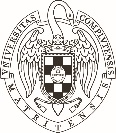 RectoradoANEXO ISOLICITUD PARA   ESTABILIZACIÓNDE PROFESORES/AS ASOCIADOS/AS A PROFESOR/A CONTRATADO/A DOCTOR/A EN RÉGIMEN DE INTERINIDAD,DENTRO DEL PLAN DE ACTUACIONES EN PROFESORADO EN 2017Apellidos y nombre 	N.I.F 	Teléfono 	Centro	 Departamento	Correo electrónico a efectos de comunicaciones y trámites	Quinta.a)Quinta.b)Quinta.c)Solicitud excepcionalidad:  	 Sí 	 NoRequisito:	 Docentia	 Antigüedad  	 Tipo de relación contractualDocumentación que aporta:   Documentación justificativa de la acreditación a Profesor/a Contratado/a Doctor/a.  Documentación justificativa de haber superado al menos una evaluación favorable del programa Docentia.  Documentación justificativa del Título de Doctor.  Documentación justificativa de la condición excepcionalidad  	Madrid,        de                                        de 2017				Fdo.:RECTOR/A DE LA UNIVERSIDAD COMPLUTENSE DE MADRIDPROTECCIÓN DE DATOS: Los datos personales recogidos serán incorporados y tratados en el fichero “Personal Docente”, cuya finalidad es la gestión administrativa del personal docente y colaboradores honoríficos, planificación y cálculo de la plantilla. El órgano responsable del fichero es el Vicerrectorado de Política Académica y Profesorado. Los datos podrán ser cedidos a otros órganos de la Administración estatal y MUFACE. La dirección donde el/la interesado/a podrá ejercer los derechos de acceso, rectificación, cancelación y oposición ante el mismo es en: Archivo General y Protección de Datos, Avda. de Séneca  2, 28040 Madrid, que se informa en cumplimiento del artículo 5 de la Ley Orgánica  15/1999, de 13 de diciembre, de Protección de Datos de Carácter Personal.Antigüedad, a fecha de presentación de solicitudes, como: Fecha de acreditaciónPuntos Acreditado/a o habilitado/a a Profesor/a Titular de UniversidadEvaluación positiva como Profesor/a Contratado/a DoctorAntigüedad, a fecha de  presentación de solicitudes, como Personal Docente en la UCM:Fecha de inicioFecha de finPuntos 1Profesor/a Funcionario/a Docente Interino/aProfesor/a Asociado/a--------Profesor/a Ayudante Doctor/a  AyudanteAcreditación o habilitación a Profesor/a Titular de UniversidadAcreditación o habilitación a Profesor/a Titular de UniversidadSISINoPuntosTOTALTOTAL